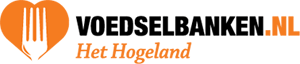  Beste cliënt, De nieuwsbrief van juni. Veel leesplezier toegewenst.Extra winkelmoment op de woensdagmorgen van 10.30 uur tot 11.30 uurU heeft allemaal 1 x per 2 weken een vaste tijd om bij de voedselbank te winkelen.Daarnaast kunt u gebruiken maken van een extra mogelijkheid op woensdag van 10.30 – 11.30 uur. Droge kruidenierswaren zijn deze dag niet verkrijgbaar, maar wel bijvoorbeeld brood, zuivel en groenten.Iedere dinsdag krijgt u in uw mailbox een lijstje met welke producten er op woensdag te halen zijn.DE koffiepuntenVan de vele, door veel mensen gespaarde, DE-koffiepunten  krijgen wij koffie die we in de winkel kunnen zetten. Mocht u deze koffie meenemen, wilt u dan zo vriendelijk zijn om de punten uit de verpakking te knippen en bij ons in te leveren? Alvast hartelijk dank.Wist u dat? Er bestaat een kraambank (www.kraambank.nl) waar een babyuitzet te verkrijgen is, wanneer je deze zelf niet kunt betalen. Deze organisatie zamelt tweedehands kinderwagens, ledikantjes, babykleding- en artikelen in en geven die via de Kraambank door een gezinnen die het nodig hebben. De kraambank zit in  Groningen aan de Queridolaan 5, tel: 0513-727042.Mappen om mee tenemen.Van een school hebben wij (nog nieuwe) mappen gekregen. Handig voor uw administratie of voor de kinderen om iets in te bewaren voor school. 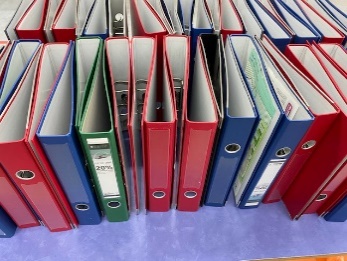 Zomerkampen voor € 17,50 per gezinVoor sommige kinderen is het niet vanzelfsprekend om op vakantie te gaan, omdat niet ieder gezin hiervoor de financiële mogelijkheden heeft. Stichting Y Camps organiseert vakantiekampen voor kinderen die anders niet op vakantie kunnen.Tegen een vergoeding van € 17,50 (per gezin) kunnen deze kinderen mee op zomerkamp. Dit jaar worden er twee kampen georganiseerd: • Een natuurkamp voor kinderen van 8 t/m 12 jaar. Dit kamp vol spelletjes en avontuur is van 31 juli t/m 5 augustus in Driebergen.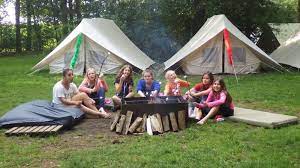  • Een outdoorkamp voor kinderen van 13 t/m 16 jaar. Dit actieve kamp is van 24 juli t/m 30 juli in Hulshorst. Meer informatie Wilt u meer informatie over de zomerkampen? Kijk dan op www.ycamps.nl/joykids, mail naar info@ycamps.nl of bel 035-6668777.Hoe werkt het bij de VoedselbankBent u benieuwd hoe het werkt bij de Voedselbank en wilt u een keertje achter de schermen kijken? Dat kan, u bent van harte uitgenodigd. Maak een afspraak met Wieb Roffel, tel. nr. 06-53589818Mocht u vragen hebben neem dan contact met ons op Cliënten administratie Contactgegevens:Telefoonnr: 06-16913697Email-adres: intake@voedselbankhethogeland.nl